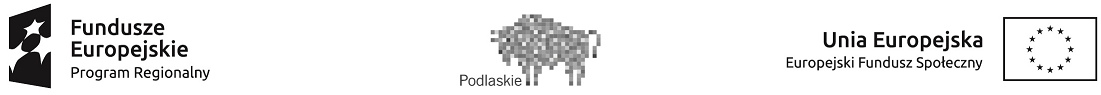 Bielsk Podlaski dn. 26.11.2020r.FN.26.2.6.2020Zawiadomienie o wyborze najkorzystniejszej oferty z zapytania ofertowego(pozaustawowe) poniżej 30 tys. EURO	Powiatowe Centrum Pomocy Rodzinie w Bielsku Podlaskim uprzejmie informuje, iż w odpowiedzi na zapytanie ofertowe na:przeprowadzenie terapii czytania i pisania dla Uczestników projektu „Rodzina – bezpieczny dom” współfinansowanego ze środków Europejskiego Funduszu Społecznego w ramach Regionalnego Programu Operacyjnego Województwa Podlaskiego na lata 2014-2020, w ramach Działania 7.2, Poddziałania 7.2.1 Rozwój usług społecznych i zdrowotnych na rzecz osób zagrożonych wykluczeniem społecznym, wpłynęła 1 oferta, nie podlegająca odrzuceniu.Katarzyna Kristosiuk zam. Bielsk PodlaskiDokonano wyboru najkorzystniejszej oferty/kryterium wyboru -100 % cena oferty:1. Katarzyna KristosiukŁączna cena brutto przedstawionej oferty wynosi 36000,00 zł.